ATZINUMS Nr. 22/10-3.9/78par atbilstību ugunsdrošības prasībāmAtzinums iesniegšanai derīgs sešus mēnešus.Atzinumu var apstrīdēt viena mēneša laikā no tā spēkā stāšanās dienas augstākstāvošai amatpersonai:Atzinumu saņēmu:20____. gada ___. ___________DOKUMENTS PARAKSTĪTS AR DROŠU ELEKTRONISKO PARAKSTU UN SATURLAIKA ZĪMOGU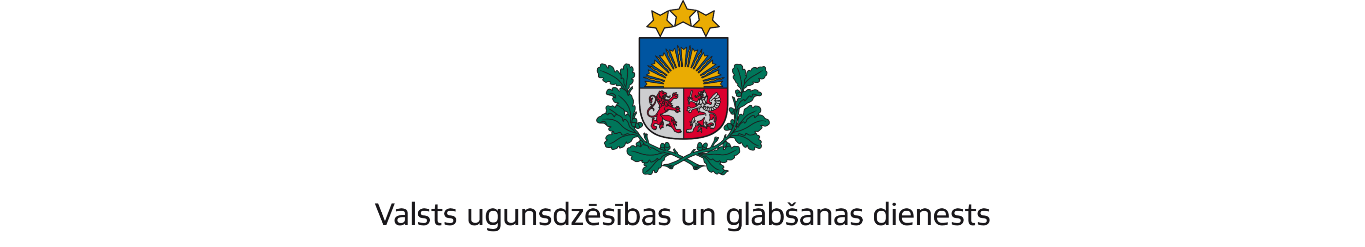 VIDZEMES REĢIONA PĀRVALDETērbatas iela 9, Valmiera, Valmieras novads, LV-4201; tālr.: 64233468; e-pasts: vidzeme@vugd.gov.lv; www.vugd.gov.lvValmieraBiedrība” Futbola skola “METTA””(izdošanas vieta)(juridiskās personas nosaukums vai fiziskās personas vārds, uzvārds)01.06.2023.Reģistrācijas Nr. 40008102848(datums)(juridiskās personas reģistrācijas numurs)Pļavu iela 10, Odukalns, Ķekavas pagasts, Ķekavas novads, LV-2123(juridiskās vai fiziskās personas adrese)1.Apsekots: Latvijas futbola federācijas mācību un treniņu centrs  ” Staicele”, viesnīca(apsekoto būvju, ēku vai telpu nosaukums)2.Adrese: Sporta iela 5, Staicele, Limbažu novads, LV-40433.Īpašnieks (valdītājs): SIA “Latvijas futbola federācijas mācību un treniņu centrs  ” (juridiskās personas nosaukums)Staicele””, Reģistrācijas Nr.44103055056, Sporta iela 5, Staicele, Limbažu novads, LV-4043(juridiskās personas reģistrācijas numurs, adrese)4.Iesniegtie dokumenti: Mihelsone Maira( nometņu vadītājas apliecības Nr. RP 000760)2023.gada 26. maija iesniegums5.Apsekoto būvju, ēku vai telpu raksturojums: U2b ugunsnoturības pakāpes 2 stāvu ēka,telpas aprīkotas ar ugunsdzēsības aparātiem, automātisko ugunsgrēka  atklāšanas untrauksmes signalizācijas sistēmu, evakuācijas ceļi brīvi.6.Pārbaudes laikā konstatētie ugunsdrošības prasību pārkāpumi: Nav konstatēti.7.Slēdziens: atbilst ugunsdrošības prasībām.8.Atzinums izdots saskaņā ar: Ministru kabineta 2009.gada 01. septembra noteikumu Nr. 981 „ Bērnu nometņu organizēšana un darbības kārtība ” 8.5.apakšpunktu.(normatīvais akts un punkts saskaņā ar kuru izdots atzinums)9.Atzinumu paredzēts iesniegt: Limbažu novada pašvaldībā(iestādes vai institūcijas nosaukums, kur paredzēts iesniegt atzinumu)Valsts ugunsdzēsības un glābšanas dienesta Vidzemes reģiona pārvaldes priekšniekam, Tērbatas ielā 9, Valmierā, Valmieras novadā, LV-4201.(amatpersonas amats un adrese)Valsts ugunsdzēsības un glābšanas dienesta Vidzemes reģiona pārvaldesUgunsdrošības uzraudzības un civilās aizsardzības nodaļas vecākā inspektoreI.Ozola-Bondare(amatpersonas amats)(paraksts)(v. uzvārds)Atzinums nosūtīts nometņu vadātājai uz e-pastu: maira.mihelsone@fsmetta.lv 01.06.2023(juridiskās personas pārstāvja amats, vārds, uzvārds vai fiziskās personas vārds, uzvārds; vai atzīme par nosūtīšanu)(paraksts)